VSTUPNÍ ČÁSTNázev moduluNákup a zásobování v logisticeKód modulu63-m-4/AJ20Typ vzděláváníOdborné vzděláváníTyp moduluodborný teoretickýVyužitelnost vzdělávacího moduluKategorie dosaženého vzděláníM (EQF úroveň 4)Skupiny oborů63 - Ekonomika a administrativa37 - Doprava a spojeKomplexní úlohaObory vzdělání - poznámkyDélka modulu (počet hodin)16Poznámka k délce moduluPlatnost modulu od30. 04. 2020Platnost modulu doVstupní předpokladynejsou stanovenyJÁDRO MODULUCharakteristika moduluModul je určen pro vzdělávací obor (ŠVP) logistika, který vychází z RVP ekonomika a podnikání. Modul je možné použít rovněž v rámci jiných ekonomických či technických RVP. Žák získá základní přehled o problematice nákupu, dělení zásob, metodách řízení zásob a způsobů kalkulace.Očekávané výsledky učeníŽák:definuje pojem zásoby a zásobovánívysvětlí faktory působící na nakupovánípopíše fáze zásobovacího procesucharakterizuje základní členění zásobpopíše základní metody řízení zásobcharakterizuje způsoby posuzování zásobvyplní nejčastěji používané formulářeObsah vzdělávání (rozpis učiva)Základní charakteristiky nákupuFaktory působící na nakupováníZásoby, zásobováníFáze zásobovacího procesuDělení zásobŘízení zásob a metody pro řízení zásob (systém tahu, systém tlaku, ABC analýza, MRP systém, prognózování, Just in time, Kanban)Kalkulace zásobUčební činnosti žáků a strategie výukyStrategie výukyMetody slovní:monologické metody (popis, vysvětlování, výklad)dialogické metody (rozhovor, diskuse)práce s učebnicí, knihou, odborným časopisembrainstorming (různé podoby), brainwritingMetody praktické:samostatné práce individuální a ve skupiněvyplňování příslušné dokumentacevytváření prezentací, myšlenkových map, časových os, psaní článků, vytváření plakátů, letákůprezentování své prácedomácí příprava – referáty, aktuality a novinky z oblasti logistikyaplikace teoretických poznatků na praktických příkladech s odbornou podporou učiteleUčební činnostiŽák:pracuje s informacemi získanými z výkladu v hodiněsvou činnost doplňuje o práci s odborným textemvyhledává a využívá informace získané z elektronických zdrojůkonzultuje danou problematiku s učitelemteoretické poznatky využívá při řešení praktických příkladůodhaluje případnou chybovost a provede opravuzpracovává zadaný úkol samostatně nebo v týmuvypracované zadání prezentuje před třídou a učitelemČinnosti žáka ve vazbě na výsledky učeníDefinuje pojem zásoby a zásobování
	po řízené diskuzi, např. brainstormingu a dalších debatě žák definuje a vysvětlí pojmy zásoby a zásobováníVysvětlí faktory působící na nakupování
	ve spolupráci s učitelem identifikuje faktory působící na nakupováníve skupině s ostatními žáky tyto faktory vysvětlí a uvede praktickou situaci, kdy nastanouPopíše fáze zásobovacího procesu
	samostatně nebo ve skupině vyhledá na internetu fáze zásobovacího procesuve spolupráci s učitelem charakterizuje jednotlivé fáze zásobovacího procesuCharakterizuje základní členění zásob
	samostatně nebo ve skupině vyhledá na internetu členění zásobve spolupráci s učitelem charakterizuje jednotlivé skupiny zásobPopíše základní metody řízení zásob
	samostatně nebo ve skupině vyhledá na internetu základní metody řízení zásobve spolupráci s učitelem charakterizuje jednotlivé metody řízení zásobve skupině s ostatními žáky popíše použití některé metody v praxiCharakterizuje způsoby posuzování zásob
	sleduje výklad učitele na téma posuzování zásobve skupině s ostatními žáky popíše použití posuzování zásob v praxiVyplní nejčastěji používané formuláře
	samostatně vyplní nejčastěji používané formuláře a tiskopisyZařazení do učebního plánu, ročník1. ročníkVÝSTUPNÍ ČÁSTZpůsob ověřování dosažených výsledkůHodnocení sestává z dvou písemných zkoušení, samostatné práce a ústního zkoušeníPísemné zkoušení:Každý písemný test se skládá z odpovědí na 10 otázek se třemi variantami odpovědí zaměřených na nákup a zásobování.Samostatná práce sestává z vyplnění dodacího listu, příjemky, výdejky a skladovací karty.Ústní zkoušení:Skládá se ze 4 otevřených otázek, ověřujících osvojení si teoretických znalostí a jejich aplikace do vlastních příkladů, popřípadě na reálnou situaci.Kritéria hodnocení2 písemné testy:Žák uspěl, pokud získá alespoň 50 % možných bodů za oba testy dohromady.Váha písemného testu v celkovém hodnocení modulu je 30 %.Samostatná práce:Učitel hodnotí používání správné vyplnění formulářů. Žák uspěl, pokud úspěšně vyplní alespoň dva dokumentyVáha samostatné práce v celkovém hodnocení modulu je 40 %.Ústní zkoušení:Žák uspěl při ústním zkoušení, pokud zodpověděl alespoň 2 otázky, tedy prokázal osvojení si 50 % znalostí.Váha ústního zkoušení v celkovém hodnocení modulu je 30 %.Pro splnění modulu je potřeba získat alespoň 50 % možných bodů a minimální účast žáka je 70 %.Doporučená literaturaOUDOVÁ, Alena. Logistika: základy logistiky. Kralice na Hané: Computer Media, 2013. ISBN 978-80-7402-149-7PoznámkyObsahové upřesněníOV RVP - Odborné vzdělávání ve vztahu k RVPMateriál vznikl v rámci projektu Modernizace odborného vzdělávání (MOV), který byl spolufinancován z Evropských strukturálních a investičních fondů a jehož realizaci zajišťoval Národní pedagogický institut České republiky. Autorem materiálu a všech jeho částí, není-li uvedeno jinak, je Richard Červený. Creative Commons CC BY SA 4.0 – Uveďte původ – Zachovejte licenci 4.0 Mezinárodní.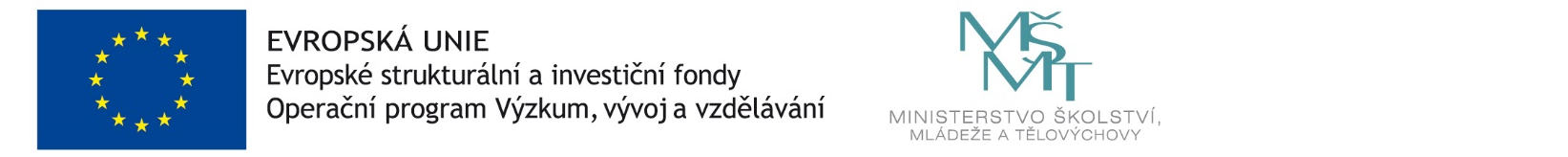 